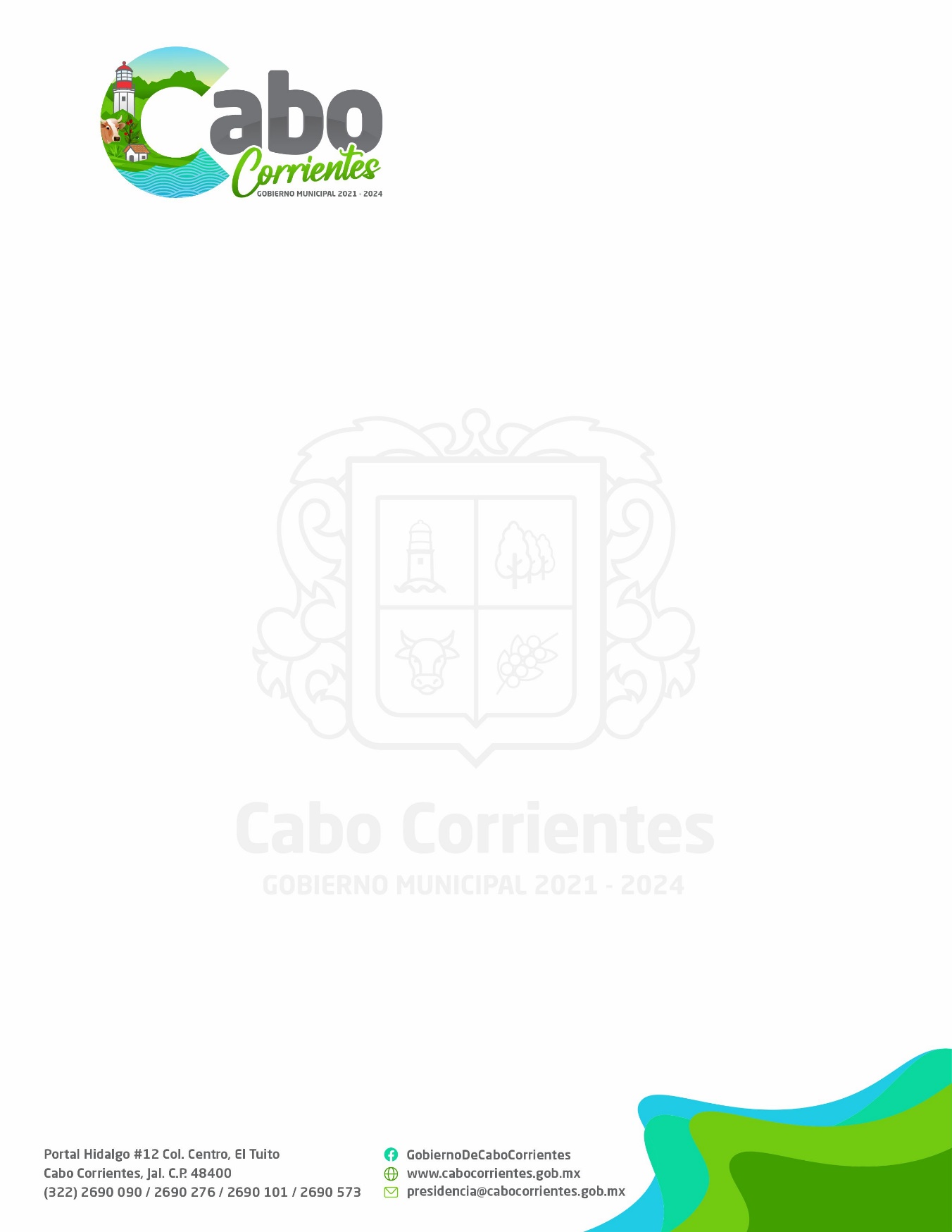 H. AYUNTAMIENTO DE CABO CORRIENTES, JALISCO.INFORME TRIMESTRALSINDICATURA MUNICIPALENERO, FEBRERO, MARZO 2022.A T E N T A M E N T E“2022, AÑO DE LA ATENCION INTEGRAL A NIÑAS, NIÑOS Y ADOLESCENTES CON CANCER EN JALISCO.”El Tuito, Municipio de Cabo Corrientes, Jalisco;  a 07  de abril del 2022.LIC. JUAN MANUEL RODRIGUEZ SANTANASíndico del H. AyuntamientoConstitucional de Cabo Corrientes Jalisco.                                                                                                                                                   Administración 2021-2024DEPENDENCIATITULARSINDICATURA MUNICIPALLIC. JUAN MANUEL RODRIGUEZ SANTANA.DATOS DE CONTACTODATOS DE CONTACTODATOS DE CONTACTOAYUNTAMIENTO DE CABO CORRIENTESHORARIO DE ATENCIÓN LUNES A VIERNES DE 09:00A.M.-16:00P.M.  SINDICATURA@CABOCORRIENTES.GOB.MX01 322 2690090 EXT. 111AYUNTAMIENTO DE CABO CORRIENTESHORARIO DE ATENCIÓN LUNES A VIERNES DE 09:00A.M.-16:00P.M.  SINDICATURA@CABOCORRIENTES.GOB.MX01 322 2690090 EXT. 111AYUNTAMIENTO DE CABO CORRIENTESHORARIO DE ATENCIÓN LUNES A VIERNES DE 09:00A.M.-16:00P.M.  SINDICATURA@CABOCORRIENTES.GOB.MX01 322 2690090 EXT. 111EJES DE POLITICA PUBLICAEJES DE POLITICA PUBLICAEJES DE POLITICA PUBLICAPLAN ESTATAL DE DESARROLLO JALISCOPROPOSITO: JUSTICIA Y ESTADO DE DERECHO. TEMAS:Procuración e impartición de justiciaDerechos HumanosGobernabilidadPLAN ESTATAL DE DESARROLLO JALISCOPROPOSITO: JUSTICIA Y ESTADO DE DERECHO. TEMAS:Procuración e impartición de justiciaDerechos HumanosGobernabilidadPLAN ESTATAL DE DESARROLLO JALISCOPROPOSITO: JUSTICIA Y ESTADO DE DERECHO. TEMAS:Procuración e impartición de justiciaDerechos HumanosGobernabilidadINFORME TRIMESTRAL  2022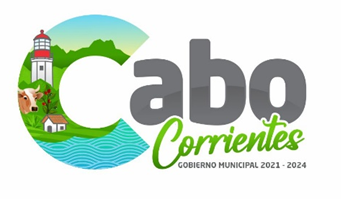 ENERO-MARZO 2022Atención al Público en General.Atención al Público en General.Reunión de trabajo con Presidentes de Ejidos y Comunidades Indígenas para ver el tema del Patrimonio de Inmuebles de Cabo Corrientes, Jal.Reunión de trabajo con Presidentes de Ejidos y Comunidades Indígenas para ver el tema del Patrimonio de Inmuebles de Cabo Corrientes, Jal.Reunión de trabajo con Presidentes de Ejidos y Comunidades Indígenas para ver el tema del Patrimonio de Inmuebles de Cabo Corrientes, Jal.Reunión de trabajo con Presidentes de Ejidos y Comunidades Indígenas para ver el tema del Patrimonio de Inmuebles de Cabo Corrientes, Jal.Se realiza la relación de los vehículos del Ayuntamiento para proceder a pagar los refrendos de cada uno de ellos. (se paga el adeudo de refrendos)Se realiza la relación de los vehículos del Ayuntamiento para proceder a pagar los refrendos de cada uno de ellos. (se paga el adeudo de refrendos)Se realiza la relación de los vehículos del Ayuntamiento para proceder a pagar los refrendos de cada uno de ellos. (se paga el adeudo de refrendos)Se realiza la relación de los vehículos del Ayuntamiento para proceder a pagar los refrendos de cada uno de ellos. (se paga el adeudo de refrendos)Se tiene un acercamiento con el Presidente de la Comunidad de Santa Cruz para ver el estado de un terreno donado al Municipio de Cabo Corrientes.Se tiene un acercamiento con el Presidente de la Comunidad de Santa Cruz para ver el estado de un terreno donado al Municipio de Cabo Corrientes.Se tiene un acercamiento con el Presidente de la Comunidad de Santa Cruz para ver el estado de un terreno donado al Municipio de Cabo Corrientes.Se tiene un acercamiento con el Presidente de la Comunidad de Santa Cruz para ver el estado de un terreno donado al Municipio de Cabo Corrientes.Reunión del Consejo de Desarrollo Rural.Reunión del Consejo de Desarrollo Rural.Se acudió a CFE al Municipio de Tomatlan, a revisar el tema de los contratos de los pozos de agua y la planta de tratamiento del Municipio.Se acudió a CFE al Municipio de Tomatlan, a revisar el tema de los contratos de los pozos de agua y la planta de tratamiento del Municipio.Se acudió a CFE al Municipio de Tomatlan, a revisar el tema de los contratos de los pozos de agua y la planta de tratamiento del Municipio.Se acudió a CFE al Municipio de Tomatlan, a revisar el tema de los contratos de los pozos de agua y la planta de tratamiento del Municipio.Se visita junto con el Presidente Mpal. Y personal de servicios públicos,  los tanques de almacenamiento de agua que abastecen a la Cabecera Mpal. Se visita junto con el Presidente Mpal. Y personal de servicios públicos,  los tanques de almacenamiento de agua que abastecen a la Cabecera Mpal. Se visita junto con el Presidente Mpal. Y personal de servicios públicos,  los tanques de almacenamiento de agua que abastecen a la Cabecera Mpal. Se visita junto con el Presidente Mpal. Y personal de servicios públicos,  los tanques de almacenamiento de agua que abastecen a la Cabecera Mpal. Se recibe al Lic. Sergio Roberto, para platicar sobre el puesto de Jurídico en el Sistema DIF Mpal.Se recibe al Lic. Sergio Roberto, para platicar sobre el puesto de Jurídico en el Sistema DIF Mpal.Elaboración  de Programas de trabajo de las Comisiones Edilicias presididas.Elaboración  de Programas de trabajo de las Comisiones Edilicias presididas.Diplomado con el IJA de Medios Alternos para la Solución de Conflictos.Diplomado con el IJA de Medios Alternos para la Solución de Conflictos.Asesorías Ciudadanas.Asesorías Ciudadanas.Se acudió a Sesiones de Ayuntamiento.Se acudió a Sesiones de Ayuntamiento.Seguimiento de peticiones ciudadanas.Seguimiento de peticiones ciudadanas.Revisión de Convenios.Revisión de Convenios.Elaboración de diversos Contratos y Convenios.Elaboración de diversos Contratos y Convenios.Inicio del levantamiento de bienes inmuebles (Se comenzó en la Comunidad Indígena del Refugio Suchitlán el día 02 de Marzo).Inicio del levantamiento de bienes inmuebles (Se comenzó en la Comunidad Indígena del Refugio Suchitlán el día 02 de Marzo).Inicio del levantamiento de bienes inmuebles (Se comenzó en la Comunidad Indígena del Refugio Suchitlán el día 02 de Marzo).Inicio del levantamiento de bienes inmuebles (Se comenzó en la Comunidad Indígena del Refugio Suchitlán el día 02 de Marzo).Elaboración de oficios de transparenciaElaboración de oficios de transparenciaReuniones de trabajo Reuniones de trabajo Mesas de trabajo con RegidoresMesas de trabajo con RegidoresReunión  informativa del Protocolo Cero.Reunión  informativa del Protocolo Cero.Se recibe al Lic. Samuel Coronado para hacer entrega de un chaleco antibalas al departamento de seguridad pública. Se recibe al Lic. Samuel Coronado para hacer entrega de un chaleco antibalas al departamento de seguridad pública. Se recibe al Lic. Samuel Coronado para hacer entrega de un chaleco antibalas al departamento de seguridad pública. Se recibe al Lic. Samuel Coronado para hacer entrega de un chaleco antibalas al departamento de seguridad pública. Salida a Tehuamixtle a reunión con la población para ver el tema del 2do. Festival de ostión Salida a Tehuamixtle a reunión con la población para ver el tema del 2do. Festival de ostión Se gestiona  la primera capacitación policial para los elementos de seguridad pública de cabo ctes. Los días 25 y 26 de FebreroSe gestiona  la primera capacitación policial para los elementos de seguridad pública de cabo ctes. Los días 25 y 26 de FebreroSe gestiona  la primera capacitación policial para los elementos de seguridad pública de cabo ctes. Los días 25 y 26 de FebreroSe gestiona  la primera capacitación policial para los elementos de seguridad pública de cabo ctes. Los días 25 y 26 de FebreroSe acude a la reunión de la Comisión Edilicia de Gobernación Se acude a la reunión de la Comisión Edilicia de Gobernación Reunión de trabajo con la Comisión de reglamentos para analizar y,  en su caso aprobar el Reglamento de Archivo,  el día 07 de MarzoReunión de trabajo con la Comisión de reglamentos para analizar y,  en su caso aprobar el Reglamento de Archivo,  el día 07 de MarzoReunión de trabajo con la Comisión de reglamentos para analizar y,  en su caso aprobar el Reglamento de Archivo,  el día 07 de MarzoReunión de trabajo con la Comisión de reglamentos para analizar y,  en su caso aprobar el Reglamento de Archivo,  el día 07 de MarzoReunión virtual con CDHJ a cargo del Dr. Alfonso Hdez. Barrón, el cual rindió su informe.Reunión virtual con CDHJ a cargo del Dr. Alfonso Hdez. Barrón, el cual rindió su informe.Reunión de trabajo con Encargado de Hacienda, Contralor y Director de comparas para trabajar con el patrimonio de bienes muebles.Reunión de trabajo con Encargado de Hacienda, Contralor y Director de comparas para trabajar con el patrimonio de bienes muebles.Reunión de trabajo con Encargado de Hacienda, Contralor y Director de comparas para trabajar con el patrimonio de bienes muebles.Reunión de trabajo con Encargado de Hacienda, Contralor y Director de comparas para trabajar con el patrimonio de bienes muebles.Salida a la Localidad del Ranchito a una reunión de la JISOC.Salida a la Localidad del Ranchito a una reunión de la JISOC.